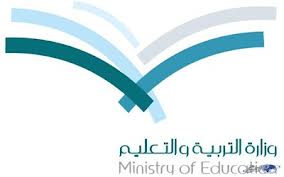 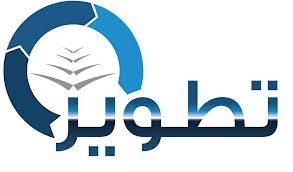 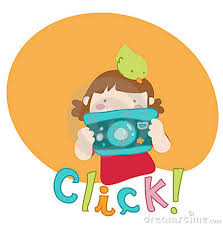 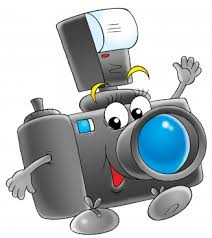 خطوات صنع الفليم الكرتوني :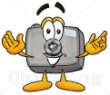 نقوم بتحديد الفكرة للفليم الكرتوني بحيث تحدد الشخصيات الكرتونية المشاركة بالفليم .. نقوم بصناعه الدمي المشاركة بالفليم بواسطة الصلصال .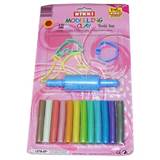 نقوم بوضع الاكسسوارت و الشعر و تحديد معالم الوجه للشخصيات الكرتونية وتجهيز المكان المخصص لتصوير الدمي .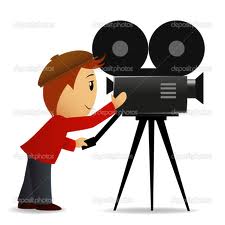 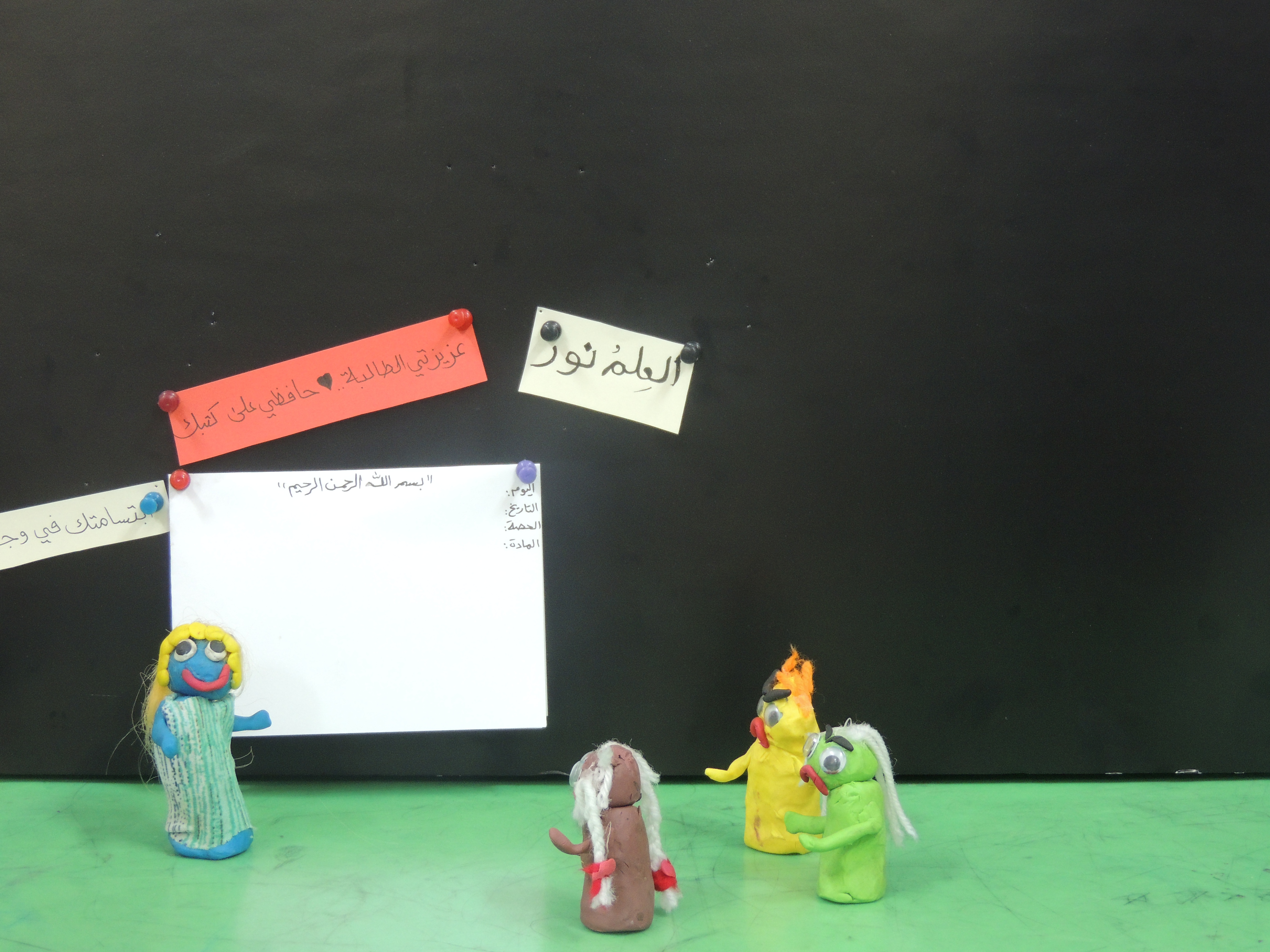 نقوم بتثبيت الكاميرا على الحامل بحيث لايتم تحريك الكاميرا و الحامل طوال فترة تصوير الفليم ..نقوم باخذ صورفوتوغرافية للشخصيات مع مراعاه حركة الفم و الرأس اثناء التصوير و ان تكون مقدار تحريك الدمي بصورة بطيئة .نقوم بنقل الصور الى جهاز الكمبيوتر بواسطة وصله usb المتوفر مع الكاميرا.نقوم بحذف الصور الغير واضحه او الصوره التى ظهرت بها اليد اثناء التصوير ..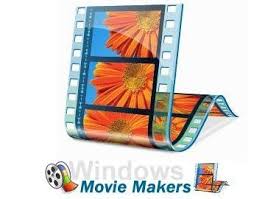 بواسطة برنامج صانع الافلام (move maker 2013) نقوم بادراج الصور من قائمة الصفحة الرئيسية في البرنامج مع مراعاة الحفظ من خيار ( حفظ المشروع باسم ) .نقوم من خيار تحرير نقلل المدة الزمنية للصور  الى 1 ثانية 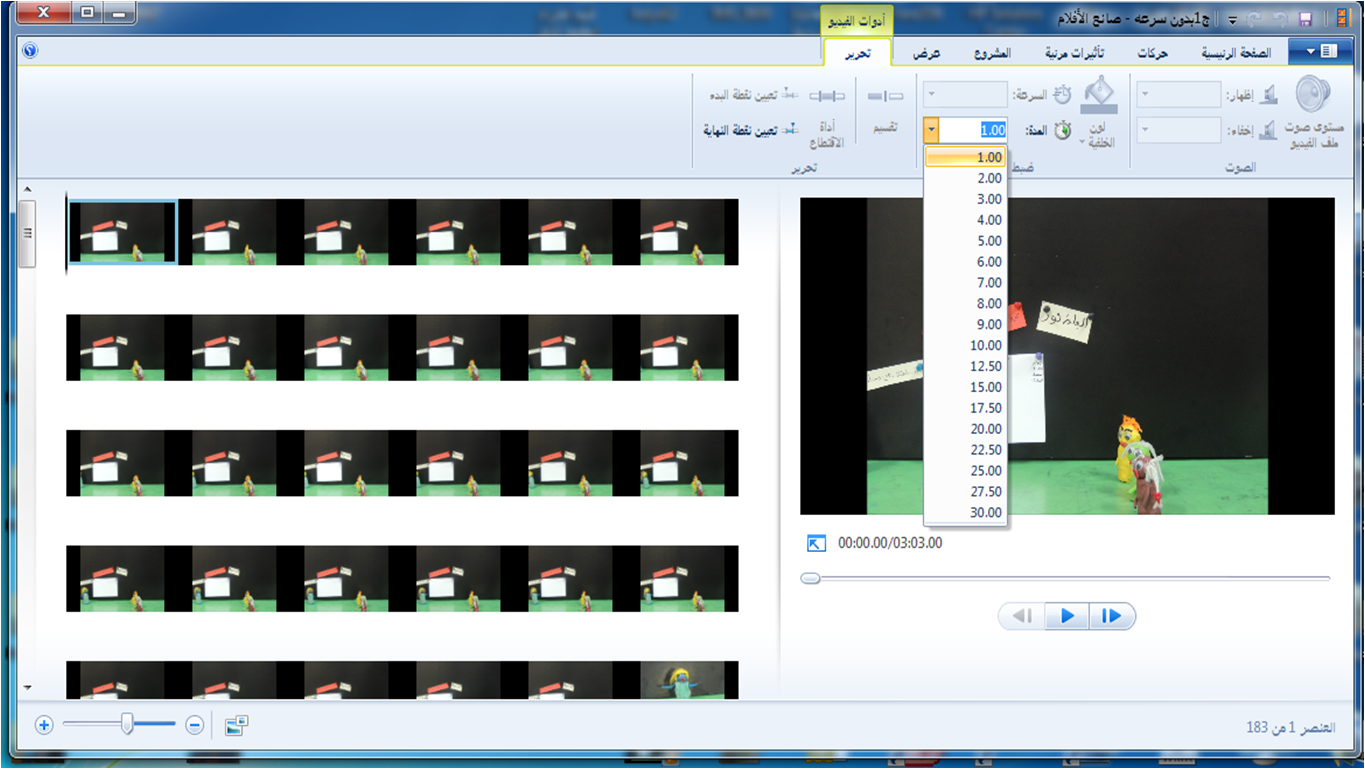 ثم نقوم بحفظ المشروع بصوره نهائية من خيار حفظ الفليم  ثم اختيار جهاز الكمبيوتر  ثم ننتظر الى ان يتم حفظ الفليم ثم نغلق البرنامج  بصوره نهائية ..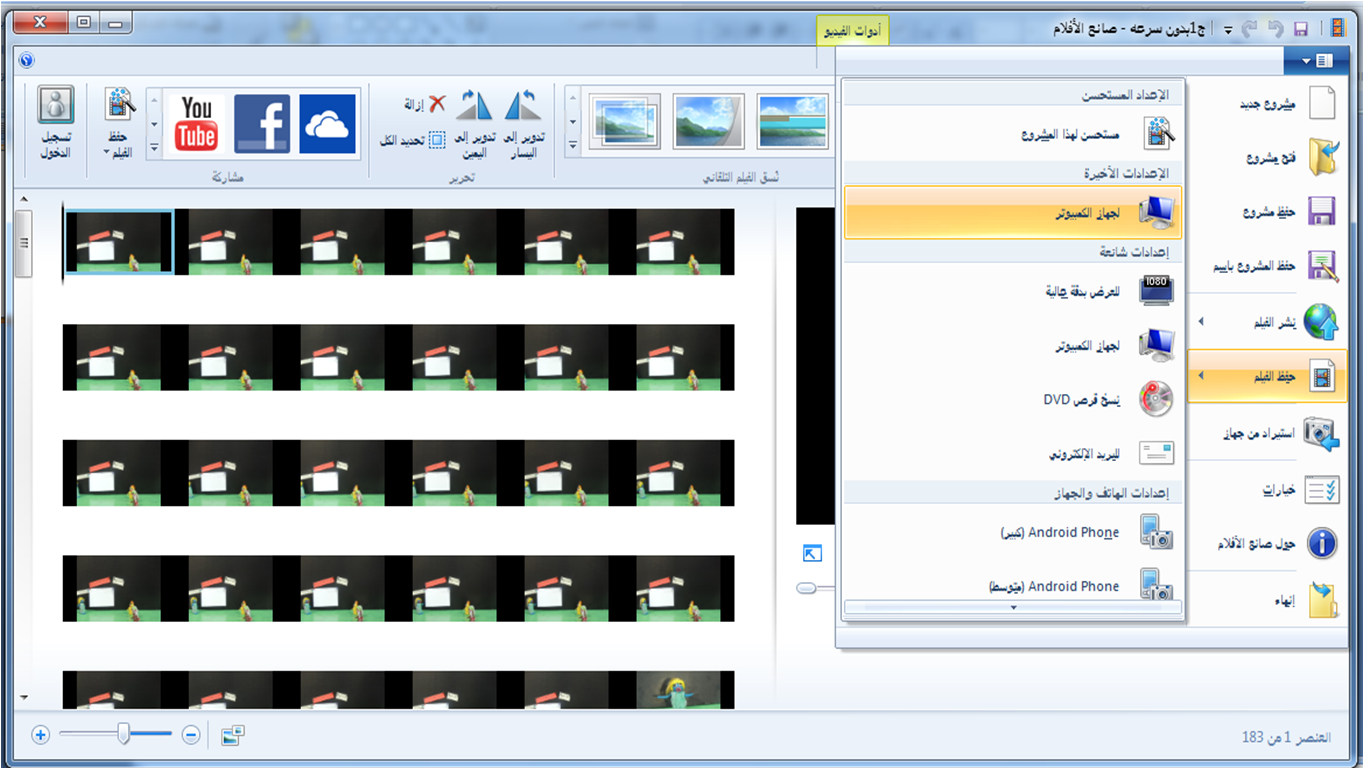 نقوم بفتح البرنامج ثم من خيار الصفحه الرئيسية نقوم باضافه الفيديو الذي تم حفظه سابقا وذلك حتى يتم تسريعه  من خيار تحرير بحيث نغير السرعه من 1 الى 2 او 4 او 8 على حسب السرعه المطلوبة . 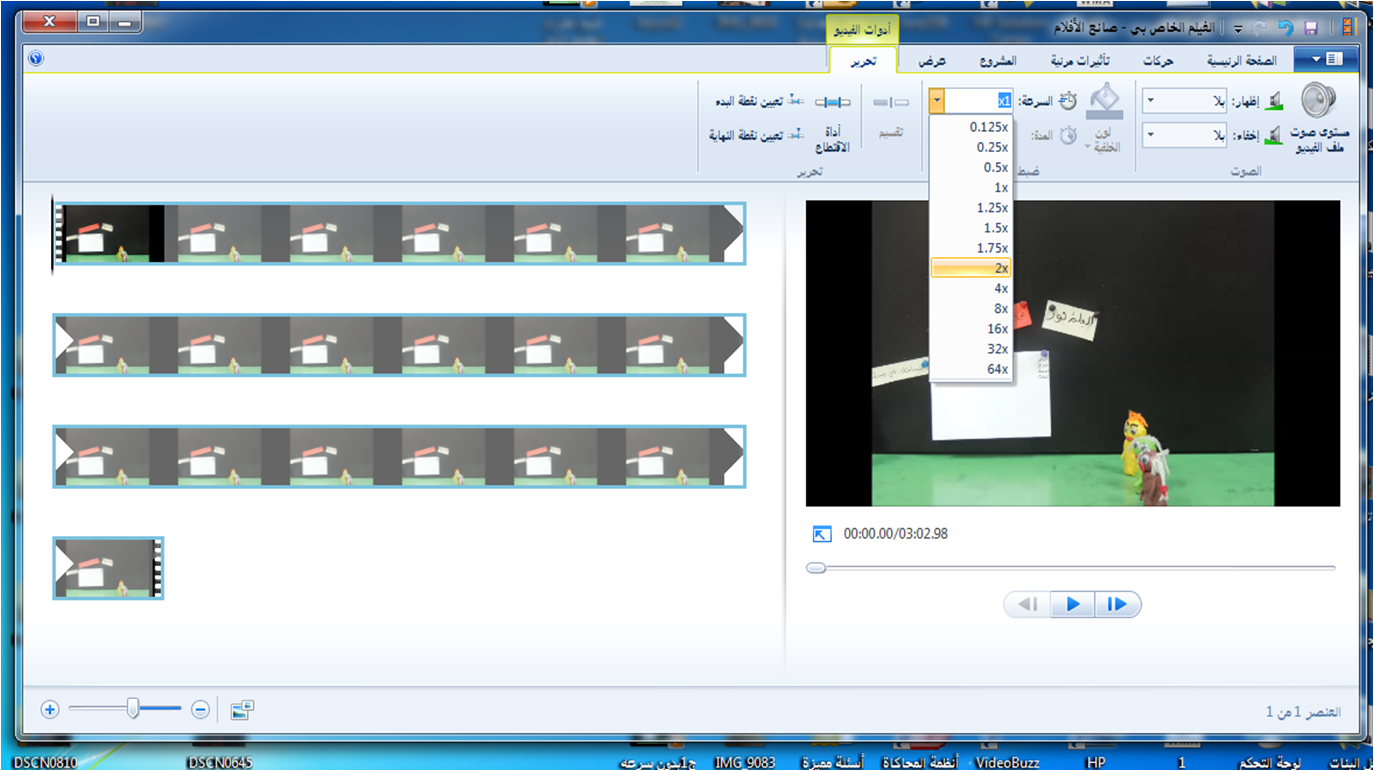 ونستطيع اضافة اصوات للشخصيات عن طريق التسجيل  بواسطة الميكرفون بواسطة أي برنامج او برنامج funny voice الذي تستطيع التحكم بالصوت عن طريق تحويل صوت الفتاه الى رجل و العكس صحيح ..وكذلك بواسطه برنامج صانع الافلام يتم اضافه عنوان للفليم واسماء المشاركين باعداد الفليم ..وبعد اكتمال تجهيز الفليم يتم حفظ الفليم بصوره نهائية من خيار حفظ الفليم  ثم اختيار جهاز الكمبيوتر  ثم ننتظر الى ان يتم حفظ الفليم ثم نختار خيار تشغيل .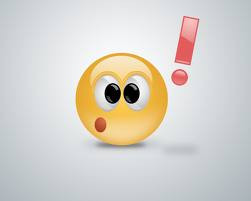 لمشاهدة المزيد من افلام الصلصال الكرتونية زور موقع :http://www.cheminchem.com/